 Dear Elizabeth FinneganI advise that all states should require permits and background checks every couple of years to keep an eye on everyone with a permit. Throughout recent American history, gun control has gone through many changes, one of which is the ability to carry a concealed weapon. Laws involving concealed carry have changed throughout the years as well, and it has gone through bans and restrictions, but now we have reached a point where it is legal in the entire US. But as most things are it is flawed. So, by changing the laws and regulations related to concealed carry, many positive outcomes will result from it. If this policy were to be put in place, the risk of criminals and mentally ill people being allowed to conceal carry would be gone and the rates of violence involving deadly weapons would decrease, And the state of gun control would be much better than it is now. 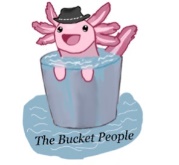 The Bucket People